		BOIL WATER NOTICE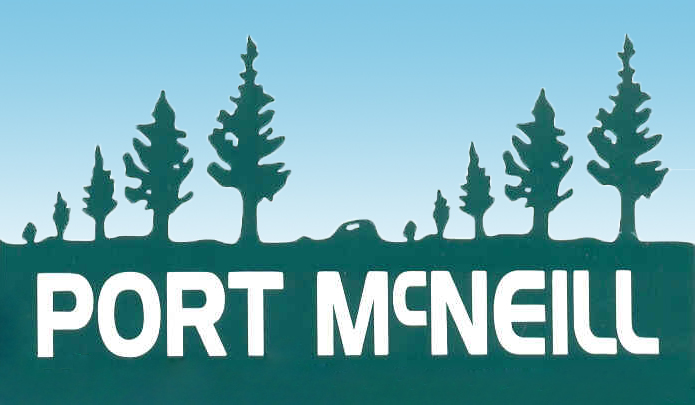 The Port McNeill Water System has issued an advisory due to trace amounts of e-coli detected during routine testing.Boil water before using it for drinking, making ice, cooking, washing food or brushing teeth. Use hand sanitizer after washing hands.Until notified all users are advised to:Bring water to a rolling boil for at least 1 minute, orUse an alternate, safe source of waterFor more information please contact the Town Office at 250-956-3111August 11, 2021